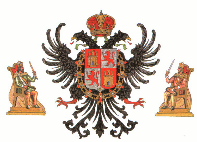 FOTOFOTOFICHAS DE INSCRIPCIÓNLUDOTECAS 2017/18FICHAS DE INSCRIPCIÓNLUDOTECAS 2017/18FOTOFOTOLas DOS FICHAS deberán ser cumplimentadas y enviadas o entregadas directamente en el centro correspondiente, ya que es imprescindible la firma original.Las DOS FICHAS deberán ser cumplimentadas y enviadas o entregadas directamente en el centro correspondiente, ya que es imprescindible la firma original.FICHA 1. REFERENCIAS PERSONALES DEL USUARIOFICHA 1. REFERENCIAS PERSONALES DEL USUARIOFICHA 1. REFERENCIAS PERSONALES DEL USUARIOFICHA 1. REFERENCIAS PERSONALES DEL USUARIODATOS  USUARIODATOS  USUARIONombre:Nombre:Primer Apellido:Primer Apellido:Segundo Apellido:Segundo Apellido:Edad:Edad:Fecha de nacimiento:Fecha de nacimiento:Lugar de nacimiento:Lugar de nacimiento:Sexo:Sexo:Curso Escolar:Curso Escolar:DATOS RESPONSABLESDATOS RESPONSABLESNombre y Apellidos Padre/TutorNombre y Apellidos Padre/TutorDNIDNITeléfono MóvilTeléfono MóvilCorreo electrónicoCorreo electrónicoNombre y Apellidos Madre/TutoraNombre y Apellidos Madre/TutoraDNIDNITeléfono MóvilTeléfono MóvilCorreo electrónicoCorreo electrónicoOBSERVACIONESOBSERVACIONESOBSERVACIONESOBSERVACIONESObservaciones, cuidados o cualquier dato de interés acerca del asistente ó la familia (nº de hermanos, Renta, …) TURNOS: (Indicar  los turnos en los que se está interesado por orden de preferencia)Observaciones, cuidados o cualquier dato de interés acerca del asistente ó la familia (nº de hermanos, Renta, …) TURNOS: (Indicar  los turnos en los que se está interesado por orden de preferencia)Observaciones, cuidados o cualquier dato de interés acerca del asistente ó la familia (nº de hermanos, Renta, …) TURNOS: (Indicar  los turnos en los que se está interesado por orden de preferencia)Observaciones, cuidados o cualquier dato de interés acerca del asistente ó la familia (nº de hermanos, Renta, …) TURNOS: (Indicar  los turnos en los que se está interesado por orden de preferencia)FICHA 2. FICHA PERSONALFICHA 2. FICHA PERSONALFICHA 2. FICHA PERSONALDATOS  ALUMN@Nombre:Primer Apellido:Segundo Apellido:Edad:Curso Escolar:Teléfono avisos:OTROS DATOS DE INTERÉSOTROS DATOS DE INTERÉS¿Tiene alguna restricción para participar en alguna actividad?¿Tiene alguna restricción para participar en alguna actividad?SI / NOSI / NO¿Está sometid@ a algún tratamiento médico que deba seguirlo durante el horario de ludoteca? (en caso afirmativo indicar instrucciones del mismo, autorización e informe médico si fuera necesario)¿Está sometid@ a algún tratamiento médico que deba seguirlo durante el horario de ludoteca? (en caso afirmativo indicar instrucciones del mismo, autorización e informe médico si fuera necesario)SI / NOSI / NO¿Padece alguna enfermedad o indisposición? (en caso afirmativo indicar tipo y tratamiento a seguir)¿Padece alguna enfermedad o indisposición? (en caso afirmativo indicar tipo y tratamiento a seguir)SI / NOSI / NO¿Padece algún tipo de alergia o intolerancia a medicamentos, alimentos, insectos…? (en caso afirmativo indicar tipo y tratamiento a seguir)¿Padece algún tipo de alergia o intolerancia a medicamentos, alimentos, insectos…? (en caso afirmativo indicar tipo y tratamiento a seguir)SI / NOSI / NO¿Requiere algún tipo de atención especial? (en caso afirmativo indicar cual e instrucciones a seguir, adjuntar informes médicos)¿Requiere algún tipo de atención especial? (en caso afirmativo indicar cual e instrucciones a seguir, adjuntar informes médicos)SI / NOSI / NO¿Control de esfínteres?Autorizo en caso de ser necesario, proceder al cambio de ropa necesario, para que el menor pueda seguir desarrollando la actividad¿Control de esfínteres?Autorizo en caso de ser necesario, proceder al cambio de ropa necesario, para que el menor pueda seguir desarrollando la actividadSI/NOSI/NOSI/NOSI/NOAutorizo para que las imágenes que se tomen durante la actividad puedan ser empleadas por la Ludoteca, Ayuntamiento o medios de comunicación, garantizándose y protegiéndose el menor, según la legislación vigenteAutorizo para que las imágenes que se tomen durante la actividad puedan ser empleadas por la Ludoteca, Ayuntamiento o medios de comunicación, garantizándose y protegiéndose el menor, según la legislación vigenteSI/NOSI/NOAutorizo para llevar a cabo las salidas de las cuales previamente se informara a los padres/tutores en el contexto de la actividad de la LudotecaAutorizo para llevar a cabo las salidas de las cuales previamente se informara a los padres/tutores en el contexto de la actividad de la LudotecaSI/NOSI/NOOBSERVACIONESOBSERVACIONESOBSERVACIONESOBSERVACIONESOtras observaciones. Cuidados o precauciones sobre su salud o seguridad de interés.Otras observaciones. Cuidados o precauciones sobre su salud o seguridad de interés.Otras observaciones. Cuidados o precauciones sobre su salud o seguridad de interés.Otras observaciones. Cuidados o precauciones sobre su salud o seguridad de interés.Otras observaciones. Cuidados o precauciones sobre su salud o seguridad de interés.